МУНИЦИПАЛЬНОЕ КАЗЕННОЕ УЧРЕЖДЕНИЕ КУЛЬТУРЫ«НАУРСКАЯ ЦЕНТРАЛИЗОВАННАЯ БИБЛИОТЕЧНАЯ СИСТЕМА»366128 ЧР, Наурский район, ст. Наурская, ул. Лермонтова 39 Тел/факс (871-43) 2-22-49 25 декабря 2019 год                                                                            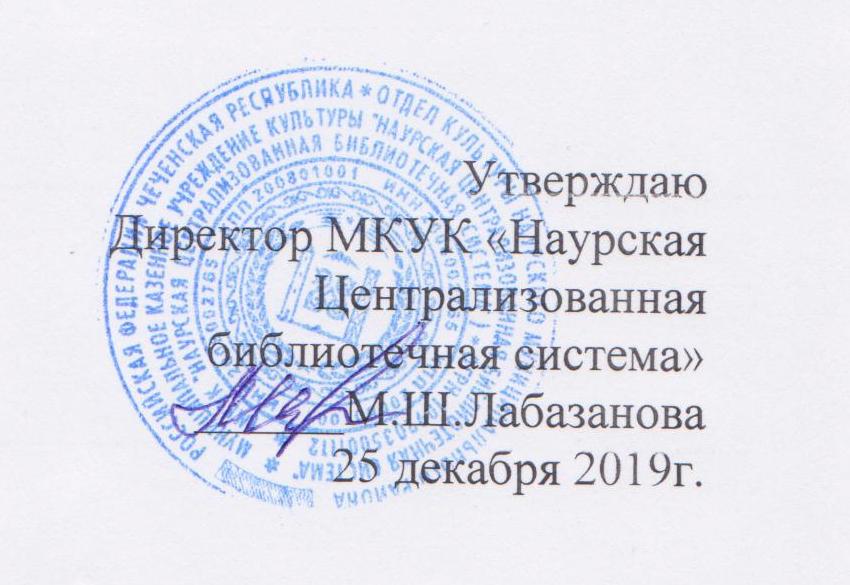 ОТЧЕТО работе по профилактике здорового образа жизни и борьбы с наркоманией и наркобизнесом МКУК «Наурская ЦБС» за 4 квартал 2019 г.3 октября в Калиновской сельской библиотеке-филиал №1 прошел урок -предупреждение «Лики недуга», для студентов Калиновского техникума механизации сельского хозяйства. В ходе урока - предупреждения сотрудница библиотеки, уделила особое внимание нравственному аспекту. Рассказала, о масштабах распространения, наркотиков и их действии на организм человека, тем самым осветив все негативные стороны наркотиков. Цель мероприятия: дать возможность взглянуть на проблему и понять, что наркомания не приносит радости счастье, а уносит тысячи жизни из года в год. Присутствовало -20 человек7 октября   во Фрунзенской библиотеке-филиал №13 проведена беседа «По ком звонит колокол», с целью донести до подростков информацию о вреде наркомании и токсикомании чтобы уберечь их от этой чумы.   Не медицинское потребление наркотиков ведет к быстрому разрушению здоровья, не адекватному поведению, искажению связей с обществом. Пропаганда здорового образа жизни сегодня стоит во главе, и мы всеми силами должны уберечь наше молодое поколение от соблазна употребить наркотические вещества. Присутствовало- 16 человек.23 октября  целях профилактики ВИЧ\СПИД, формирование мотивации и сохранения здоровья школьников, в НЦРБпроведена беседа «Здоровью – ДА! Молодости - ДА!  СПИДу - НЕТ!». Началом мероприятия стал просмотр видеофильма о СПИДе учащимися 9-11 классов, который затем они обсудили. Библиотекарь  постаралась донести до подростков актуальную информацию об этой болезни. Ребята беседовали о том, как противостоять распространению эпидемии, как можно защитить себя от реальной опасности.   В ходе общения подростки пришли к пониманию, что алкоголь, курение, наркотики наносят непоправимый вред организму человека, и победить их можно только сообща. Определились, что входит в понятие «здоровый образ жизни»: и сделали вывод: поддержание здорового образа жизни сложная и трудоёмкая задача, которую должен поставить перед собой каждый человек. С вредными привычками можно и нужно бороться, и воспринимать свою жизнь как единственную, неповторимую в этом мире! Ребята задавали вопросы, отвечали на вопросы и пришли к выводу, что они сами творцы своей жизни.  В ходе проведенной беседы выяснили, что учащиеся знают о проблеме, об этом заболевании. Цель мероприятия: привлечение внимания подростков к проблеме СПИДа, пропаганда здорового образа жизни среди молодежи и формирование ответственного отношения к своему здоровью.Присутствовало-25человек.26 октября в Ищерской библиотека-филиал №4 прошел урок «Похорони наркотики или они похоронят тебя». Целью мероприятия, которое проходило в библиотеке, была пропаганда здорового образа жизни, ознакомление с последствиями употребления наркотиков, формирование негативного отношения к пробе наркотических средств и навыков безопасного поведения с лицами, употребляющими наркотические вещества и пытающимися увлечь других наркотиками. На мероприятие была приглашена зав. поликлиникой Буравлева Л.Н., которая рассказала ребятам о вреде наркотиков, алкоголя, курения. Затем она ответила на их вопросы. В разговоре с ней ребята узнали о возникновении быстрой зависимости от наркотиков, о их большом вреде здоровью. Кроме того, ребят познакомили   со статьями «Уголовного кодекса РФ», предусматривающими наказание за употребление, хранение и сбыт наркотических веществ. Затем каждому были розданы памятки о вреде наркотиков «Похорони наркотики или они похоронят тебя». Присутствовало- 20 человек11 ноября  во Фрунзенской библиотеке-филиал №13 прошел час здоровья «Мы за жизнь без наркотиков».  Цель беседы донести до читателей информацию об отрицательном действии негативных последствиях злоупотребления наркотическими и психотропными веществами. Развивать навыки, позволяющие ребятам отказаться от употребления наркотиков и сопротивляться негативным явлениям в обществе. Воспитывать самоконтроль и ответственное отношение к своему здоровью.   Присутствовало- 14 чел.18 ноября в Савельевской библиотеке-филиал №7 прошла беседа-предупреждение «В чем опасность солевых наркотиков». Молодые люди узнали о разновидности солевых наркотиков, о том, как они воздействуют на психику, здоровье человека, из – за того, что невозможно определить содержание солевых наркотиков в крови человека, врачи не могут своевременно воздействовать на солевого наркомана. Присутствовало- 24 человека2 декабря НЦРБ в Наурском социально-экономическом колледже провела информационный час «Что ты знаешь о ВИЧ/СПИДе?» ко Всемирному дню борьбы со СПИДом, с участием заведующей ВИЧ кабинетом Наурской ЦРБ Алиевой Х.. Она отметила, что этот день служит напоминанием о необходимости остановить глобальное распространение эпидемии ВИЧ/СПИД, повышение осведомлённости о ВИЧ/СПИДе и демонстрации международной солидарности перед лицом пандемии и проинформировала студентов о путях заражения ВИЧ и мерах профилактики. В конце мероприятия участникам раздали брошюры под названием «Раскрытие ВИЧ-статуса» Присутствовало - 432 декабря с целью повышения уровня осведомлённости у молодежи о проблеме СПИДА и сохранения здоровья Калиновская сельская библиотека фил №1 провела устный журнал «Выбери жизнь!», посвященный Всемирному дню борьбы со СПИДом. Устный журнал, состоял из трех страниц, где каждая страница несла полезную информацию. Была рассказана история болезни СПИД, а также рассмотрены вопросы, связанные с решением этой проблемы. Присутствовало -18 человек26 декабря Ищерская библиотека-филиал №4 провела открытую кафедру «Предупрежден, значит вооружен». На мероприятие были приглашены сотрудники администрации, амбулатории, ТОМ 1. В ходе беседы они выяснили у ребят, что, по их мнению, толкает молодежь на употребление наркотиков, какие действия нужно предпринять, чтобы остановить волну распространения  наркомании в стране. Ребята стали не только слушателями, но и активными участниками открытой кафедры. Присутствовало 19 чел.02 декабря в Алпатовской библиотеке-филиал №5 был проведен информационный час «СПИД: мифы и реальность» посвященный Всемирному дню борьбы со СПИДом. В ходе встречи   поговорили    о мифах и реальных проявлениях этой беды, о её причинах и последствиях.Присутствовало – 16 чел.02 декабря в Левобережнеснкой  библиотеке-филиал №9 оформлена книжная выставка «СПИД не даст осуществить твои   мечты!» приуроченная к Всемирному дню борьбы со СПИДом и проведен ее обзор. На выставке  представлены информационные пособия из Интернет-ресурсов о развитии эпидемии СПИДа в мире, библиографические списки, а также книги и журналы, посвященные профилактике этой болезни в обществе. В качестве иллюстративного материала библиотекарь подобрала фотографии и рисунки. В ходе мероприятия состоялся откровенный разговор, о том, что губит человека, небрежно относящегося к себе и своим близким. Ребята прослушали информацию о профилактике СПИДа, отвечали на вопросы и сделали вывод, что главное в сохранении жизни и хорошей физической формы является здоровый образ жизни. Цель выставки – пропаганда знаний о проблеме ВИЧ/СПИД. Повышение уровня информированности по проблемам, связанным с ВИЧ/СПИД- сформировать у подростков навыки предотвращения заражения ВИЧ-инфекцией.Присутствовало-50 (дет 0).02 декабря в Капустинской библиотеке-филиал №10 был проведен час предостережения « СПИД: что ты знаешь о нем» посвященный Дню борьбы со СПИДом и ВИЧ. Участники беседы узнали, когда на территории стран бывшего СССР был официально зарегистрирован первый случай ВИЧ.  Среди пользователей библиотеки распространен информационный буклет: «СПИД: знать, чтобы жить», содержащий важную информацию о смертельном вирусе, его признаках, путях передачи и профилактике.Присутствовало – 6 чел от 15 до 30 лет2 декабря в Ново-Солкушинской библиотеке-филиале №12 проведен урок здоровья «Знать, чтобы жить», приуроченный к Всемирному дню борьбы со СПИДом. Посетители получили подробные ответы на вопросы: «Откуда появилось заболевание?», «К каким последствиям приводит ВИЧ-заболевание?», «Как передается вирус иммунодефицита?». Библиотекарь проинформировала аудиторию о мерах профилактики заболевания, об учреждениях, проводящих обследование на ВИЧ. Все участники получили буклеты «Защитить себя от ВИЧ возможно». К этой дате с 25 ноября по 5 декабря оформлена книжная выставка  «Будущее без СПИДа». Литература, выставленная на выставке, рассказывает об истории и причинах возникновения болезни. Присутствовало – 17 чел.За 3 квартал проведено ___ мероприятия, в них приняло участие ___человек.    Зав. МБО МКУК «Наурская ЦБС»                          Молочаева Л.Г. 